المملكة العربية السعودية 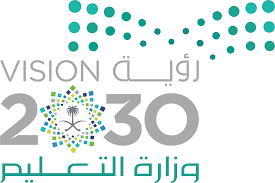      وزارة التعليم الإدارة العامة للتعليم بمنطقة القصيم     مكتب 1-يتضمن قطاع الخدمات  2- تعد مركز صناعيا وميناءبحريا لأندونيسيا3-من اثار الأمية في العالم العربي والأسلامي4-:  تزداد الكثافة السكانية في المناطق ...5- الدول العربية هي الدول التي تضمها جامعة الدول العربية وعددها ...6- العوامل التي ساعدت على انتشار البطالة في العالم العربي والإسلامي  ...7- تمثل مساحة العالم العربي والإسلامي بالنسبة الى العالم  ...8- الإنتاجية في العمل هي...9- الفاعلية هي تنفيذ العمل وفق  ...10- من الجهود السعودية لتنويع الاقتصاد ..	أ/قارني بين اندونيسيا والبانيا وفق الجدول التالي ب/امامك خارطه لجمهورية البانيا الإسلامية تأملي الخارطه واجيبي عن التالي؟ا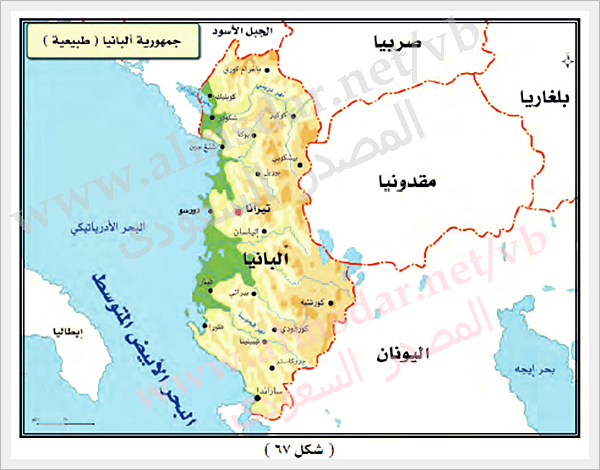 ماذا يحد البانيا من جهة الشرق...............................................................................اين تقع البانيا من قارة اوربا ................................................................................ماذا يغلب على سطح البانيا ....................................................................................اهم المواني لجمهورية البانيا...................................................................................السؤال الرابع ب/اضربي مثال لكل ممايلي ابرز القطاعات الإنتاجية في المملكة العربيه السعودية ..........................................اهم الأنهار في العالم العربي والأسلامي ..........................................................من اشهر اللغات في العالم العربي والأسلامي ....................................................ج/فسري لمايلي / يتميز مناخ اندونيسيا بأنه استوائي لكن يميل الى الأعتدال ؟..............................................................................................................................................................................................................................................................                                          انتهت الأسئلة أسئلة اختبار الفصل الدراسي الثالث 1445 هـ الصف الثاني المتوسطالصف الثاني المتوسطرقم الجلوسرقم الجلوساسم الطالبةالمادة اجتماعياتالزمن ساعة ونصفالزمن ساعة ونصفعدد الصفحات 11-يبلغ عدد سكان العالم العربي والإسلامي نحو300مليون نسمة           (        )2الترابط بين دول العالم العربي والإسلامي يخدم العالم اجمع(        )3-يقصد بالتركيب النوعي للسكان توزيع السكان حسب العمر               (        )4من العوامل البشرية المؤثرة في توزيع السكان الأنشطة الأقتصادية     (        )5انتشر الأسلام في قارة اسيا عن طريق الفتوحات الأسلامية              (        )6تقع البانيا في جنوب شرق اوروبا(        )7تعد نيجريا من الدول المنتجة والمصدرة للنفط والغاز الطبيعي          (        )8يتضمن فطاع البنية التحتية الاعمال الانشائية الأساسية (        )9الكفاءة هي تنفيذ العمل تنفيذاً صحيحاً(        )10يصل عدد الجزر الاندونسية الى 10الاف جزيرة                       (        )الصناعهجالزراعه بالتسويق أكانوجسورابايابلاجوس أالهجرةجانتشار الصحة بركود التنمية أالرعويةجالرملية بالصناعيةأ25ج20ب22أقلة الصناعةجالهجرةبتأخر سن الزواجأالربعجالثلثبالخمسأالتضخمجالانفاق في العملبالإنتاج في زمن محددأالمنتججالرغبةبالأهداف أالاعتماد على الاستيرادج الاعتماد على النفطبإعادة هيكلة القطاع الحكوميأ           اندونيسياوجه المقارنة               البانيا   المناخ   الامطار   العاصمة       أُربط بين العمود  أ  بما يناسبه في العمود  ب  بوضع الرقم المناسب في مربع الإجابة :       أُربط بين العمود  أ  بما يناسبه في العمود  ب  بوضع الرقم المناسب في مربع الإجابة :       أُربط بين العمود  أ  بما يناسبه في العمود  ب  بوضع الرقم المناسب في مربع الإجابة :العمود   أ الإجابةالعمود   ب 1-الدول الأعضاء في منضمة التعاون الاسلاميالعالم الأسلامي2-هم الافراد الذين يعيشون بلا عملالدول الفقيرة3-الدول ذات المستوى الاقتصادي المنخفضالبطالة4-الدول التي تضمها جامعة الدول العربيةالعالم العربي5عملية انتاج وتبادل السلع والخدمات والاستهلاك التي يعتمد عليها الاقتصاد والمجتمعالنشاط الاقتصادي6-يتم تقسيم الأولويات من حيث الزمن الى طويل وقصير المدى